Nom et prénom : . . . . . . . . . . . . . . . . . . . . . . . . . . . . . . . . . . . . . . . . . . . . . . . . . . . . . . . . . . . . . . . . . . . . . . . .	Date : . . . . . . . . . . . . . . . . . . . . . . . . . . . . . . . . . . . . . . . . . . .  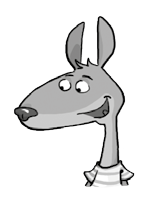 Parcours B	FICHIER PAGES 110 ET 11160Heures, minutes et secondesSi tu as besoin d’aide, regarde le Retenirà la page 122 de ton fichier.B1   Combien de minutes y a-t-il dans :1 h =	min	• 1 h et 15 min =	min	• 3 h et 10 min =	min2 h et 30 min =	min	• 4 h =	min	• 2 h et 45 min =	minB2  Complète pour faire 1 h.50 min +	min = 1 h	• 37 min +	min = 1 h20 min +	min = 1 h	• 58 min +	min = 1 h22 min +	min = 1 h	• 15 min +	min = 1 hB3   Écris ces durées en h et min.75 min =	h et	min	• 306 min =	h et	min125 min =	h et	min	• 280 min =	h et	min190 min =	h et	min	• 155 min =	h et	minB4   Calcule les durées. Donne le résultat en min, puis en h et min.60 min + 45 min =	min =	h et	min130 min + 80 min =	min =	h et	min50 min + 55 min + 65 min =	min =	h et	minB5   Combien de secondes y a-t-il dans :1 min =	s	• 3 min et 10 s =	s	• 4 min =	s2 min =	s	• 2 min et 30 s =	s	• 5 min et 50 s =	sB6  Complète les égalités.128 s =	min et	s	• 195 s =	min et	s	• 80 s +	s = 2 min• 280 s =	min et	s	• 110 s +	s = 3 min	• 225 s +	s = 4 minB7  Compare avec < ou >.• 99 s	2 min	• 185 min	3 h	• 4 min	138 s	• 2 h	87 minB8  Résous le problème.Kunimi est parti de chez lui à 14 h 30 pour se rendre à la piscine. Il a mis 15 min de sa maison à la mairie, puis 12 min de la mairie à la poste et 22 min de la poste à la piscine.À quelle heure Kunimi est-il arrivé à la piscine ?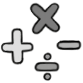 .  	.  	    .  	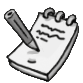 107